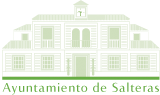 NOTA INFORMATIVA (AGENDA)UN JOVEN SALTEREÑO EXPERTO EN FÍSICA GRAVITACIONAL Y GRAVEDAD CUÁNTICA OFRECE MAÑANA EN LA BIBLIOTECA EMILIO LLEDÓ LA CONFERENCIA “INSTRUCCIONES PARA VIAJAR EN EL TIEMPO”La Delegación de Cultura organiza la ponencia que ofrecerá MAÑANA jueves, 5 de abril, a las 19:00 horas, en la Biblioteca Pública Municipal Emilio Lledó. El investigador Rául Caraballo Rubio ha publicado sus trabajos en las revistas más prestigiosas dentro de su campo de investigación, como Physical Review Letters o Journal of High Energy Physics, y cobertura en medios internacionales cmo Sciencetific American. Perfil curricular:Raúl Carballo Rubio es un joven investigador en el área de física gravitacional y gravedad cuántica. Saltereño de origen, comenzó los estudios universitarios en Sevilla en 2006 y posteriormente realizó el segundo ciclo de la Licenciatura en Ciencias Físicas en la Universidad Complutense de Madrid. En 2011 se traslada a Granada para realizar su tesis doctoral en el Instituto de Astrofísica de Andalucía. Posteriormente, ha realizado estancias postdoctorales en la Universidad de Ciudad del Cabo (Sudáfrica) y la Escuela International Superior de Estudios Avanzados, SISSA (Italia), donde se encuentra actualmente. Su trabajo ha sido publicado en las revistas más prestigiosas dentro de su campo de investigación, tal y como Physical Review Letters o Journal of High Energy Physics, y ha tenido cobertura en medios internacionales tan conocidos como Scientific American, blogs y redes sociales. Más información en su web personal (http://rcarballo.es).DÍA: 		MAÑANA JUEVES, 5 de abril de 2018LUGAR: 	Biblioteca Pública Municipal Emilio Lledó (Plaza Ntro. Padre Jesús Nazareno)HORA:		19:00 horasGabinete de comunicación Ayto. Salteras: 954 62 27 27 – 677 73 20 25